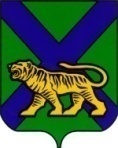 ТЕРРИТОРИАЛЬНАЯ ИЗБИРАТЕЛЬНАЯ КОМИССИЯ
ПАРТИЗАНСКОГО РАЙОНАРЕШЕНИЕс. Владимиро-АлександровскоеОб установлении времени сбора информации о ходе голосования (явке избирателей) на досрочных выборах  главы Новицкого сельского  поселения  Партизанского муниципального района14 сентября 2014 года     	Руководствуясь статьей 27 Избирательного кодекса Приморского края,территориальная избирательная комиссия Партизанского районаРЕШИЛА:Установить время сбора информации о ходе голосования (явке избирателей) на досрочных выборах главы Новицкого сельского поселения Партизанского муниципального района  14 сентября  2014 года:08:00 – об открытии УИК и числе избирателей, включенных в список избирателей УИК;10:00, 12:00, 15:00, 18:00 – уточненное число избирателей (основной и дополнительные списки) и число избирателей, получивших избирательные бюллетени.Довести настоящее решение до сведения участковых избирательных комиссий.Председатель комиссии                                                 Ж.А. ЗапорощенкоСекретарь комиссии                                                       Т.И. Мамоноваот 15.08.2014                                               № 340/87-3  